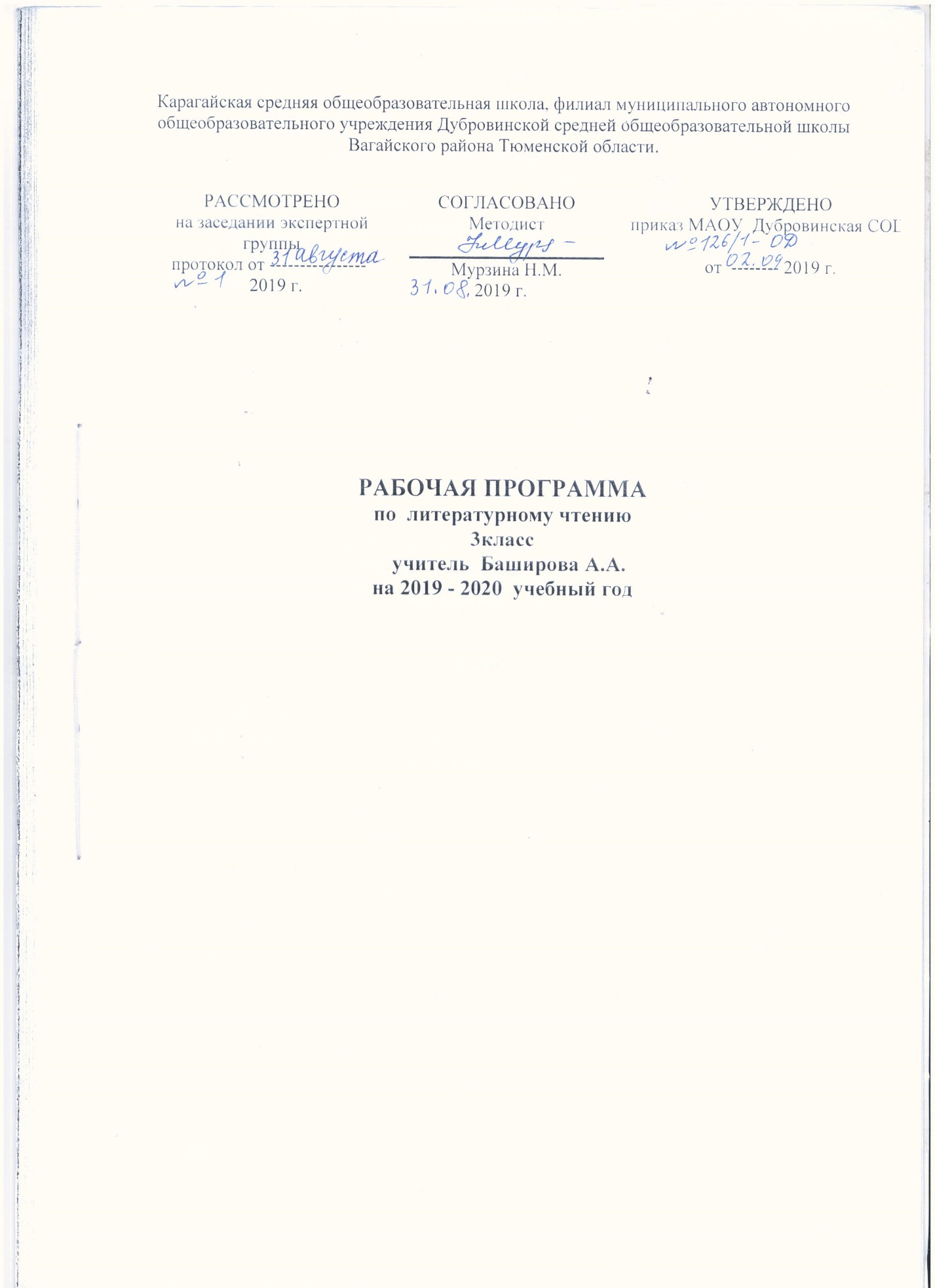  Планируемые результаты освоения учебного предмета, курса.Раздел «Виды речевой и читательской деятельности»: аудирование, чтение вслух и про себя, работа с разными видами текста, библиографическая культура, работа с текстом художественного произведения, культура речевого общения. Предметные результатыОбучающиеся научатся: - читать правильно и выразительно целыми словами вслух, учитывая индивидуальный темп чтения; -  читать про себя в процессе первичного ознакомительного чтения, повторного просмотрового чтения, выборочного и повторного изучающего чтения; - писать письма и правильно реагировать на полученные письма в процессе предметной переписки с научным клубом младшего школьника «Ключ и заря»; - называть имена писателей и поэтов - авторов изучаемых произведений; перечислять названия их произведений и коротко пересказывать содержание текстов, прочитанных в классе; - рассказывать о любимом литературном герое; - выявлять авторское отношение к герою; - характеризовать героев произведений; сравнивать характеры героев разных произведений; - читать наизусть 6-8 стихотворений разных авторов (по выбору); - ориентироваться в книге по ее элементам (автор, название, страница «Содержание», иллюстрации). Обучающиеся в процессе самостоятельной, парной, групповой и коллективной работы получат возможность научиться: - составлять тематический, жанровый и монографический сборники произведений. - делать самостоятельный выбор книги и определять содержание книги по ее элементам; - самостоятельно читать выбранные книги; - высказывать оценочные суждения о героях прочитанных произведений; - самостоятельно работать со словарями. Раздел «Литературоведческая пропедевтика»: узнавание особенностей стихотворного произведения (ритм, рифма и т. д.), различение жанровых особенностей произведений (сказка и рассказ; сказка о животных и волшебная сказка и др.), узнавание литературных приемов (сравнение, олицетворение, контраст и др.). Обучающиеся научатся: -  различать сказку о животных, басню, волшебную сказку, бытовую сказку; • различать сказку и рассказ по двум основаниям (или одному из двух оснований): особенности построения и основная целевая установка повествования; - находить и различать средства художественной выразительности в авторской литературе (приемы: сравнение, олицетворение, гипербола  (называем преувеличением), звукопись, контраст; фигуры: повтор). Обучающиеся получат возможность научиться: - понимать развитие сказки о животных во времени и помещать изучаемые сказки на простейшую ленту времени; -  обнаруживать «бродячие» сюжеты («бродячие сказочные истории») в сказках разных народов мира. Раздел «Элементы творческой деятельности учащихся»: чтение по ролям, инсценировка, драматизация, устное словесное рисование, работа с репродукциями, создание собственных текстов. Обучающиеся научатся: -  понимать содержание прочитанного; осознанно выбирать интонацию, темп чтения и необходимые паузы в соответствии с особенностями текста; - эмоционально и адекватно воспринимать на слух художественные произведения, определенные программой, и оформлять свои впечатления (отзывы) в устной речи; -  интерпретировать литературный текст, живописное и музыкальное произведения, (выражать свои мысли и чувства по поводу увиденного, прочитанного и услышанного);  - принимать участие в инсценировке (разыгрывании по ролям) крупных диалоговых фрагментов литературных текстов. Обучающиеся в процессе самостоятельной, парной, групповой и коллективной работы получат возможность научиться: -  читать вслух стихотворный и прозаический тексты на основе передачи их художественных особенностей, выражения собственного отношения и в соответствии с выработанными критериями выразительного чтения; - рассматривать иллюстрации в учебнике и репродукции живописных произведений в разделе «Музейный Дом», слушать музыкальные произведения и сравнивать их с художественными текстами и живописными произведениями с точки зрения выраженных в них мыслей, чувств и переживаний; - устно и письменно (в форме высказываний и/или коротких сочинений) делиться своими личными впечатлениями и наблюдениями, возникшими в ходе обсуждения литературных текстов, музыкальных и живописных произведений.   Планируемые личностные результаты Система заданий, ориентирующая младшего школьника на оказание помощи героям учебника (Маше или Мише) или своему соседу по парте позволит научится, или получить возможность научиться проявлять познавательную инициативу в оказании помощи соученикам. Задания типа: «Выбери для Миши один из ответов». - Ценить и принимать ценности такие как, «мир», «настоящий друг». - Освоение личностного смысла учения, желания учиться. - Оценка жизненных ситуаций и поступков героев художественных текстов с точки зрения нравственных и этических ценностей  Метапредметные результаты Развитие регулятивных УУД  Ученик научится или получит возможность научиться контролировать свою деятельность по ходу или результатам выполнения задания через выполнение системы заданий, ориентированных на проверку правильности выполнения задания по правилу, алгоритму, с помощью таблицы, инструментов, рисунков, образца решения и т.д. -  Самостоятельно организовывать свое рабочее место. -  Следовать режиму организации учебной и внеучебной деятельности. -  Определять цель учебной деятельности с помощью учителя и самостоятельно. -  Определять план выполнения заданий на уроках, внеурочной деятельности, жизненных ситуациях под руководством учителя. -  Использовать в работе простейшие инструменты и более сложные приборы (циркуль). -  Соотносить выполненное задание с образцом, предложенным учителем. -  Корректировать выполнение задания в дальнейшем. -  Оценка своего задания по следующим параметрам: легко выполнять, возникли сложности при выполнении.  Развитие познавательных УУД Обучающие научатся:  -  свободно ориентироваться в корпусе учебных словарей и быстро находить нужную словарную статью; -  ориентироваться в учебной книге: читать язык условных обозначений; находить нужный текст по страницам «Содержание» и «Оглавление»; быстро находить выделенный фрагмент текста, выделенные строчки и слова на странице и развороте; находить в специально выделенных разделах нужную информацию; работать с несколькими источниками информации (учебной книгой и тетрадью для самостоятельной работы и хрестоматией; учебной книгой и учебными словарями; текстом и иллюстрацией к тексту).  Ученик научится или получит возможность научиться:  - Ориентироваться в учебнике: определять умения, которые будут сформированы на основе изучения данного раздела; определять круг своего незнания. -  Отвечать на простые и сложные вопросы учителя, самим задавать вопросы, находить нужную информацию в учебнике.  - Сравнивать и группировать предметы, объекты по нескольким основаниям; находить закономерности; самостоятельно продолжать их по установленном правилу. -  Определять, в каких источниках можно найти необходимую информацию для выполнения задания. -  Находить необходимую информацию, как в учебнике, так и в словарях в учебнике. -  Наблюдать и делать самостоятельные простые выводы -  Освоить алгоритм составления сборников: монографических, жанровых и тематических (сами термины - определения сборников не используются).    Развитие коммуникативных УУД В рамках коммуникации как сотрудничества: - работать с соседом по парте: распределять работу между собой и соседом, выполнять свою часть работы, осуществлять взаимопроверку выполненной работы; -  выполнять работу по цепочке.  В рамках коммуникации как взаимодействия: -  видеть разницу между двумя заявленными точками зрения, двумя позициями и мотивированно присоединяться к одной из них; -  находить в тексте подтверждение высказанным героями точкам зрения.  2.	Содержание учебного предмета, курса.	Программа 3 класса знакомит школьников с такими древними жанрами, как сказка о животных, бытовая сказка, басня, пословица. Именно в 3 классе формируются самые первые представления о литературном процессе как движении от фольклора к авторской литературе. Углубляется знакомство с особенностями поэтики разных жанров. Расширяется читательский кругозор младших школьников. Основной литературой для анализа является по-прежнему классическая и современная детская литература, русская и зарубежная литература. Круг чтения расширяется за счет фольклорных текстов разных народов, а также за счет современной литературы, которая близка и понятна и детям, и взрослым.	Продолжается знакомство младших школьников с живописными произведениями, которые не являются сюжетными аналогами изучаемых литературных произведений, но представляют собой каждый раз живописную параллель тому мировосприятию, которое разворачивается в литературном произведении. Программа предусматривает знакомство с некоторыми важными особенностями поэтической формы. Не пользуясь специальной терминологией, школьники будут иметь возможность оценить содержательную выразительность парной и перекрестной рифмы, познакомятся с понятием ритма, создающегося чередованием разного вида рифм.	Итогом третьего года обучения должно стать представление о движении литературного процесса, об общих корнях и путях развития литературы разных народов; переживание особенностей художественного образа в прозаическом и поэтическом произведении.	Раздел «Виды речевой и читательской деятельности»	Понимание на слух смысла звучащей речи (ее цели, смысловых доминант). Формирование умения понимать общий смысл воспринятого на слух лирического стихотворения, стихов русских классиков. Формирование умения удерживать в процессе полилога обсуждаемый аспект.	Умение читать про себя в процессе первичного ознакомительного чтения, повторного просмотрового чтения, выборочного и повторного изучающего чтения.	Дальнейшее совершенствование умений и навыков осознанного и выразительного чтения. Анализ особенностей собственного чтения вслух: правильности чтения (соблюдение норм литературного произношения), беглости, выразительности (использование интонаций, соответствующих смыслу текста). Формирование потребности совершенствования техники чтения, установки на увеличение его скорости.	Формирование умения при чтении вслух передавать индивидуальные особенности текстов и используемых в них художественных приемов и фигур: контраста, звукописи, повторов.	Дальнейшее освоение приемов диалогического общения: умение слушать высказывания одноклассников, дополнять их или тактично и аргументированно опровергать.	Дальнейшее формирование умений участвовать в процессе предметной переписки с научным клубом младшего школьника «Ключ и заря».	Основные виды учебной деятельности обучающихся:аудирование, чтение вслух и про себя, работа с разными видами текста, библиографическая культура, работа с текстом художественного произведения, культура речевого общения.	Формирование библиографической культуры	Формирование представлений о жанровом, тематическом и монографическом сборнике. Формирование умений составлять разные сборники. Понятие «Избранное». Составление сборника избранных произведений любимого писателя или поэта. Воспитание потребности пользоваться библиотекой и выбирать книги в соответствии с рекомендованным списком.	Раздел «Литературоведческая пропедевтика»	Устное народное творчество	Сказка о животных. Формирование общего представления о сказке о животных как произведении устного народного творчества, которое есть у всех народов мира. Развитие сказки о животных во времени. Простейшая лента времени: 1) самая древняя сказочная история, 2) просто древняя и 3) менее древняя сказочная история.	Особенность «самых древних сказочных сюжетов» (историй): их этиологический характер (объяснение причин взаимоотношений между животными и особенностей их внешнего вида).	Особенность «просто древних сказок»: начинает цениться ум и хитрость героя (а не его физическое превосходство).	Особенность «менее древней сказки»: ее нравоучительный характер – начинает цениться благородство героя, его способность быть великодушным и благодарным.	Представление о «бродячих» сюжетах (сказочных историях).	Жанр пословицы. Пословица как школа народной мудрости и жизненного опыта. Использование пословицы «к слову», «к случаю»: для характеристики сложившейся или обсуждаемой ситуации. Пословицы разных народов. Подбор пословиц для иллюстрации сказочных и басенных сюжетов.	Авторское творчество	Жанр басни. Двучленная структура басни: сюжетная часть (история) и мораль (нравственный вывод, поучение). Происхождение сюжетной части басни из сказки о животных.	Самостоятельная жизнь басенной морали: сходство с пословицей. Международная популярность жанра и развитие жанра басни во времени: Эзоп, Ж. Лафонтен, И. Крылов, С. Михалков, Ф. Кривин.	Жанр бытовой сказки. Обобщенность характеров, наличие социального конфликта и морали. Связь с жанром басни.	Формирование представлений о жанре рассказа. Герой рассказа. Особенности характера и мира чувств. Сравнительный анализ характеров героев. Способы выражения авторской оценки в рассказе: портрет героя, характеристика действий героя, речевая характеристика, описание интерьера или пейзажа, окружающего героя, авторские комментарии.	Формирование представлений о различии жанров сказки и рассказа. Различение композиций сказки и рассказа (на уровне наблюдений): жесткая заданность сказочной композиции, непредсказуемость композиции рассказа.	Различение целевых установок жанров (на уровне наблюдений): объяснить слушателю алгоритм поведения героя при встрече с волшебным миром (волшебная сказка); рассказать случай из жизни, чтобы раскрыть характер героя (рассказ).	Поэзия. Способы раскрытия внутреннего мира лирического героя (героя-рассказчика, автора) в стихотворных текстах: посредством изображения окружающего мира; через открытое выражение чувств. Средства художественной выразительности, используемые для создания яркого поэтического образа: художественные приемы (олицетворение, сравнение, контраст, звукопись) и фигуры (повтор).	Лента времени. Формирование начальных наглядно-образных представлений о линейном движении времени путем помещения на ленту времени произведений фольклора (сказок, созданных в разные периоды древности), а также авторских литературных и живописных произведений.	Литература в контексте художественной культуры. Связь произведений литературы с произведениями других видов искусства: с живописными и музыкальными произведениями. Формирование начальных представлений о том, что сходство и близость произведений, принадлежащих к разным видам искусства, — это сходство и близость МИРОВОСПРИЯТИЯ их авторов (а не тематическое сходство).	Основные виды учебной деятельности обучающихся:узнавание особенностей стихотворного произведения (ритм, рифма и т. д.), различение жанровых особенностей произведений (сказка и рассказ; сказка о животных и волшебная сказка и др.), узнавание литературных приемов (сравнение, олицетворение, контраст и др.).	Раздел «Элементы творческой деятельности»	Дальнейшее формирование умения рассматривать репродукции живописных произведений в разделе «Музейный Дом», слушать музыкальные произведения и сравнивать их с художественными текстами с точки зрения выраженных в них мыслей, чувств и переживаний.	Участие в инсценировках (разыгрывании по ролям) крупных диалоговых фрагментов литературных текстов.	Формирование умения устно и письменно (в виде высказываний и коротких сочинений) делиться своими личными впечатлениями и наблюдениями, возникающими в ходе обсуждения литературных текстов, живописных и музыкальных произведений.	Основные виды учебной деятельности обучающихся:чтение по ролям, инсценировка, драматизация, устное словесное рисование, работа с репродукциями, создание собственных текстов.	Раздел «Круг чтения»Сказки народов мира о животныхАфриканские сказки: «Гиена и черепаха», «Нарядный бурундук»;бирманская  сказка «Отчего цикада потеряла свои рожки»;бурятская сказка «Снег и заяц»;венгерская сказка «Два жадных медвежонка»;индийские сказки «О собаке, кошке и обезьяне», «Золотая рыба», «О радже и  птичке»*, «Хитрый шакал»;корейская сказка «Как барсук и куница судились»;кубинская сказка «Черепаха, кролик и удав-маха»;шведская сказка «По заслугам и расчет»*;хакасская сказка «Как птицы царя выбирали»;сказка индейцев Северной Америки «Откуда пошли болезни и лекарства»,Пословицы и поговорки из сборника В. Даля.Русская бытовая сказка«Каша из топора», «Волшебный кафтан», «Солдатская шинель».Авторская литература народов мираЭзоп: «Ворона и лисица», «Лисица и виноград», «Рыбак и рыбешка», «Соловей и ястреб», «Отец и сыновья», «Быки и лев;Ж. Лафонтен «Волк и журавль»*;Л. Муур «Крошка Енот и тот, кто сидит в пруду»*;Японские хокку: Басё, Бусон, Дзесо, Ранран.Классики русской литературыПоэзияА. Пушкин: «Зимнее утро», «Вот север, тучи нагоняя…», «Опрятней модного паркета…», «Сказка о царе Салтане»*, «Цветок»;И. Крылов: «Волк и журавль»*, «Квартет», «Лебедь, рак и щука», «Ворона и лисица», «Лисица и виноград», «Ворона в павлиньих перьях»*;Н. Некрасов «На Волге» («Детство Валежникова»);И. Бунин «Листопад»;К. Бальмонт «Гномы»;С. Есенин «Нивы сжаты, рощи голы…»;В. Маяковский «Тучкины штучки»;ПрозаА. Куприн «Слон»;Н. Гарин-Михайловский «Детство Тёмы»;К. Паустовский «Заячьи лапы», «Стальное колечко»*, «Растрепанный воробей». Классики советской и русской детской литературыПоэзия В. Берестов: «Большой мороз», «Плащ», «Первый листопад»*, «Урок листопада»*, «Отражение»*;Н. Матвеева «Картофельные олени», «Гуси на снегу»;В. Шефнер «Середина марта»;С. Козлов: «Июль», «Мимо белого яблока луны», «Сентябрь»;Д. Дмитриев «Встреча»;М. Бородицкая «На контрольной»;Э. Мошковская: «Где тихий-тихий пруд», «Вода в колодце», «Мотылек»*, «Осенняя вода»*, «Нужен он…»*, «Когда я уезжаю»*;Ю. Мориц «Жора Кошкин».Проза А. Гайдар «Чук и Гек»;Л. Пантелеев «Честное слово»;Б. Житков «Как я ловил человечков»;Саша Черный «Дневник фокса Микки»;Н. Тэффи «Преступник»;Н. Носов «Мишкина каша»*;Б. Заходер «История гусеницы»;В. Драгунский: «Ровно 25 кило», «Кот в сапогах»*;Ю. Коваль: «Березовый пирожок», «Вода с закрытыми глазами», «Под соснами»*;С. Козлов: «Как оттенить тишину», «Разрешите с вами посумерничать», «Если  меня совсем нет», «звуки и голоса»*;К. Чуковский «От двух до пяти»;Л. Каминский «Сочинение»;И. Пивоварова «Сочинение».Современная детская литература на рубеже XX — XXI вековПоэзия В. Лунин: «Идем в лучах зари»*, «Ливень»*;Д. Дмитриев «Встреча»*;Л. Яковлев «Для Лены»;М. Яснов: «Подходящий угол», «Гусеница – бабочке»*; «Мы и птицы»*;Г. Остер «Вредные советы»;ПрозаТим. Собакин: «Игра в птиц», «Самая большая драгоценность»*;Маша Вайсман: «Лучший друг медуз», «Приставочка моя любименькая»*;Т. Пономарева: «Прогноз погоды», «Лето в чайнике», «Автобус», «Помощь»;О. Кургузов «Мальчик-папа»*;С. Махотин «Самый маленький»*;А. Иванов «Как Хома картины собирал»*.3.Тематическое планирование с указанием количества часов, отводимых на освоение каждой темы.  № п/пРазделы, темыКоличество часов1Учимся наблюдать и копим впечатления (уроки 1-23)232Постигаем секреты сравнения (уроки 24-37)143Пытаемся понять, почему люди фантазируют (уроки 38-51)144Учимся любить (уроки 52-67)165Набираемся житейской мудрости (уроки 68-77)106Продолжаем разгадывать секреты смешного (уроки 78-94)177Как рождается герой (уроки 95-118)248Сравниваем прошлое и настоящее (уроки 119-136)18Итого136